00000Fecha: 14 de mayo de 2015.Lugar: CADE de Níjar. Avd. de la Constitución nº 50 (San Isidro de Níjar)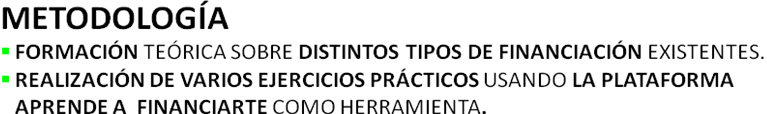 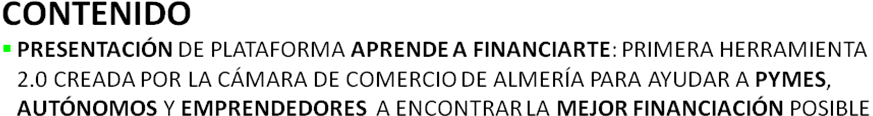 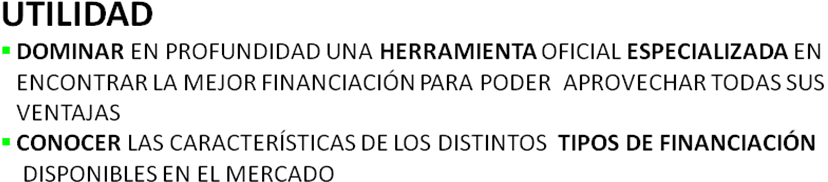 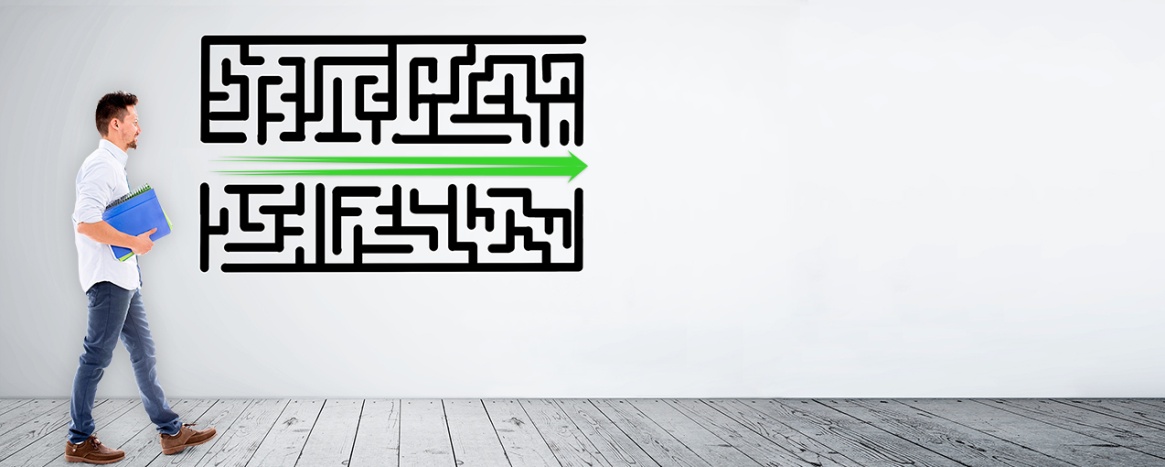 www.aprendeafinanciarte.com TE HACEMOS EL CAMINO MÁS FÁCIL